แบบเปิดเผยข้อมูลงบประมาณเงินอุดหนุนเฉพาะกิจขององค์กรปกครองส่วนท้องถิ่น ประจำปีงบประมาณ 2567แบบเปิดเผยข้อมูลงบประมาณเงินอุดหนุนเฉพาะกิจขององค์กรปกครองส่วนท้องถิ่น ประจำปีงบประมาณ 2567แบบเปิดเผยข้อมูลงบประมาณเงินอุดหนุนเฉพาะกิจขององค์กรปกครองส่วนท้องถิ่น ประจำปีงบประมาณ 2567แบบเปิดเผยข้อมูลงบประมาณเงินอุดหนุนเฉพาะกิจขององค์กรปกครองส่วนท้องถิ่น ประจำปีงบประมาณ 2567แบบเปิดเผยข้อมูลงบประมาณเงินอุดหนุนเฉพาะกิจขององค์กรปกครองส่วนท้องถิ่น ประจำปีงบประมาณ 2567หน่วยงาน  เทศบาลเมืองเพชรบูรณ์หน่วยงาน  เทศบาลเมืองเพชรบูรณ์หน่วยงาน  เทศบาลเมืองเพชรบูรณ์หน่วยงาน  เทศบาลเมืองเพชรบูรณ์หน่วยงาน  เทศบาลเมืองเพชรบูรณ์อำเภอเมืองเพชรบูรณ์   จังหวัดเพชรบูรณ์อำเภอเมืองเพชรบูรณ์   จังหวัดเพชรบูรณ์อำเภอเมืองเพชรบูรณ์   จังหวัดเพชรบูรณ์อำเภอเมืองเพชรบูรณ์   จังหวัดเพชรบูรณ์อำเภอเมืองเพชรบูรณ์   จังหวัดเพชรบูรณ์ลำดับที่ชื่อรายการงบประมาณ (บาท)รหัสงบประมาณประเภทเงินอุดหนุน (งบประจำปี/งบเหลือจ่าย/งบกลาง)1โครงการปรับปรุงอาคารหอวัฒนธรรมนครบาลเพชรบูรณ์      9,999,100 754LX370001004200001งบประจำปีตำบลในเมือง อำเภอเมืองเพชรบูรณ์ จังหวัดเพชรบูรณ์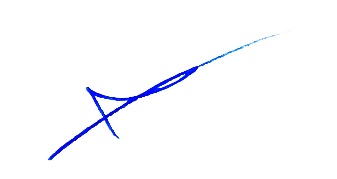 